Верховный суд Пакистана снял обвинение с Аасии Биби31 октября 2018Аасия Биби, христианка из Пакистана, мать пятерых детей, находившаяся с ноября 2010 года на скамье смертников по обвинению в нарушении “закона о богохульстве”, была оправдана. Суд присяжных Верховного суда Пакистана, состоящий из трех человек, отменил вынесенный ей ранее смертный приговор. Решение об оправдании и освобождении, выраженное в 56-страничном вердикте, было объявлено сегодня, 31 октября.Аасия Биби провела в камере смертников восемь лет, несколько из них, по соображениям безопасности, прошли в одиночном заключении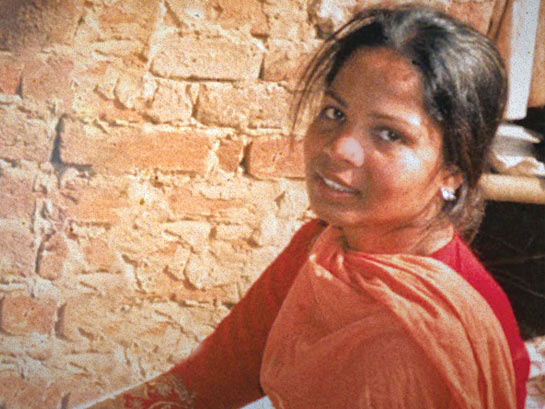 Узнав об этом от своего адвоката, Аасия с трудом поверила этой новости: "Я не верю своим ушам, я теперь свободна? Меня что, и правда выпустят? Я даже не знаю, что сказать, я так счастлива, я не могу поверить в это".“Все, что сделала моя мама, - это попила воды”14 июня 2009 года эта неграмотная христианка, работавшая в поле, разгневала мусульманок, работавших с ней, тем, что выпила воды из общей посуды, принеся им всем ведро воды во время сбора урожая в знойный летний день. Мусульманки посчитали, что своим действием она “осквернила” воду, и они как мусульманки уже не могли ее пить.Завязался спор, и Аасия Биби сказала: “Иисус Христос умер на кресте за грехи всех людей. А что сделал ваш пророк Мухаммед, чтобы спасти человечество?”. За этим последовали угрозы, ее дважды избивали, в итоге арестовали и посадили в тюрьму, а через год признали виновной по Статье 295-C уголовного кодекса Пакистана, за оскорбление имени Мухаммеда. За это преступление предусмотрена высшая мера наказания, хотя ни один приговор еще не был приведен в исполнение.“Все, что сделала моя мама, - это выпила воды, потому что хотела пить”, - говорит ее дочь Эйшам, которой сейчас исполнилось 18. Когда Эйшам было девять, на ее глазах ее мать избивали и оплевывали разгневанные соседи. В связи с освобождением Аасии Биби верующие опасаются беспорядков на улицах 	Дело Аасии было получило очень широкую огласку не только в Пакистане, но и во всем мире. Ее муж и дети много лет вынуждены прятаться, рискуя стать жертвой расправы в руках ревностных мусульман. Радикальные исламисты ясно дали понять, что не примут никакого другого исходя для Аасии Биби, кроме смерти. Узнав об оправдательном вердикте, лидер исламистской политической партии Техрик-э-Лабайк, как сообщается, заявил, что главный судья и те, кто принял решение освободить Аасию, “заслуживают смерти”. В 2011 году два либеральных политика в Пакистане были убиты за то, что выступали в ее защиту и призывали пересмотреть “законы о богохульстве”.В решении суда говорится, что “вне всякого сомнения, обвинение не смогло доказать свою правоту”. Суд присяжных также заявил, что “это вне компетенции отдельных лиц или группы лиц (толпы) – решать, считать или нет то или иное действие преступлением, нарушающим Статью 295-C ”.“Пожалуйста, продолжайте молиться”, - пишут нам в Фонд Варнава из Пакистана. Вскоре после объявления оправдательного приговора по всему Пакистану начались акции протеста. “Нас очень тревожит вопрос безопасности после такого решения суда … может вспыхнуть очень большое насилие против христиан”.Фонд Варнава много лет оказывал продуктовую помощь семье Аасии Биби, так как ее муж выл вынужден скрываться, чтобы не поплатиться за “преступление” своей жены, и не мог работать. Также мы помогли этой семье приобрести дом и провести в нем газ.Пожалуйста, молитесь:Благодарите Бога за оправдание Аасии Биби несмотря на все угрозы и противостояние – многие верующие по всему миру молились об этом почти десять лет. Молитесь о том, чтобы Всемогущий Господь был защитником и охраной для Аасии Биби, сохранил ее и ее семью от зла (Псалом 58:2). Молитесь обо всех христианах и христианских общинах Пакистана, которые опасаются сейчас вспышки насилия, так как на улицы Пакистана выходят толпы протестующих. Просите Господа, чтобы Он защитил Свой народ, вознес униженных и разрушил замыслы коварных, чтобы они не совершили задуманного (Иов 5:11-12).